Application Form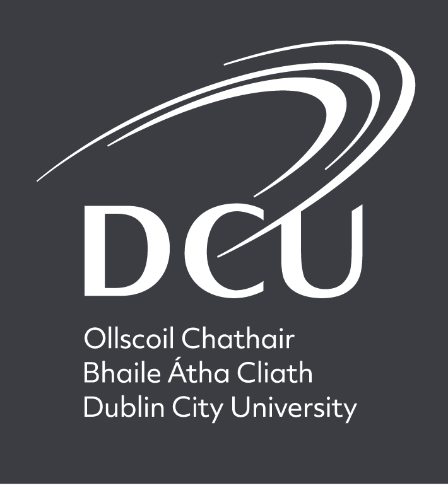 (Professional/Support/Technical/Library Grades)Please submit your application form through the online system. ABOUT THE VACANCYABOUT THE VACANCYABOUT THE VACANCYABOUT THE VACANCYABOUT THE VACANCYABOUT THE VACANCYPOSITION APPLIED FORPOSITION APPLIED FORPOSITION APPLIED FORPOSITION APPLIED FORPOSITION APPLIED FORPOSITION APPLIED FORJob Reference Number*Job Reference Number*Job Title*Job Title*Job Title*Job Title*THIS APPLICATION WILL BE TREATED IN STRICT CONFIDENCETHIS APPLICATION WILL BE TREATED IN STRICT CONFIDENCETHIS APPLICATION WILL BE TREATED IN STRICT CONFIDENCETHIS APPLICATION WILL BE TREATED IN STRICT CONFIDENCETHIS APPLICATION WILL BE TREATED IN STRICT CONFIDENCETHIS APPLICATION WILL BE TREATED IN STRICT CONFIDENCEYOUR PERSONAL DETAILSYOUR PERSONAL DETAILSYOUR PERSONAL DETAILSYOUR PERSONAL DETAILSYOUR PERSONAL DETAILSYOUR PERSONAL DETAILSTitlePlease Specify:Surname(s)*First Name(s)*Permanent Address*Contact Number*Email Address***Are you currently eligible to work in the Republic of Ireland?**Are you currently eligible to work in the Republic of Ireland?**Are you currently eligible to work in the Republic of Ireland?**Are you currently eligible to work in the Republic of Ireland?**Are you currently eligible to work in the Republic of Ireland?**Please note that you will be required to prove eligibility to work in the Republic of Ireland as part of the recruitment process as it is a condition of employment with DCU that employees must be eligible to work in the Republic of Ireland.**Please note that you will be required to prove eligibility to work in the Republic of Ireland as part of the recruitment process as it is a condition of employment with DCU that employees must be eligible to work in the Republic of Ireland.**Please note that you will be required to prove eligibility to work in the Republic of Ireland as part of the recruitment process as it is a condition of employment with DCU that employees must be eligible to work in the Republic of Ireland.**Please note that you will be required to prove eligibility to work in the Republic of Ireland as part of the recruitment process as it is a condition of employment with DCU that employees must be eligible to work in the Republic of Ireland.**Please note that you will be required to prove eligibility to work in the Republic of Ireland as part of the recruitment process as it is a condition of employment with DCU that employees must be eligible to work in the Republic of Ireland.**Please note that you will be required to prove eligibility to work in the Republic of Ireland as part of the recruitment process as it is a condition of employment with DCU that employees must be eligible to work in the Republic of Ireland.ACADEMIC HISTORYACADEMIC HISTORYACADEMIC HISTORYACADEMIC HISTORYACADEMIC HISTORYACADEMIC HISTORYACADEMIC HISTORYACADEMIC HISTORYACADEMIC HISTORYACADEMIC HISTORYACADEMIC HISTORYACADEMIC HISTORYACADEMIC HISTORYACADEMIC HISTORYACADEMIC HISTORYACADEMIC HISTORYACADEMIC HISTORYACADEMIC HISTORYACADEMIC HISTORYACADEMIC HISTORYACADEMIC HISTORYACADEMIC HISTORYPost Primary Education (Second Level)Post Primary Education (Second Level)Post Primary Education (Second Level)Post Primary Education (Second Level)Post Primary Education (Second Level)Post Primary Education (Second Level)Post Primary Education (Second Level)Post Primary Education (Second Level)Post Primary Education (Second Level)Post Primary Education (Second Level)Post Primary Education (Second Level)Post Primary Education (Second Level)Post Primary Education (Second Level)School/College*School/College*School/College*School/College*School/College*School/College*School/College*School/College*School/College*School/College*School/College*From(MM/YY)*From(MM/YY)*To(MM/YY)*To(MM/YY)*Final Examination Subjects & Results*Final Examination Subjects & Results*Final Examination Subjects & Results*Final Examination Subjects & Results*Final Examination Subjects & Results*Final Examination Subjects & Results*Final Examination Subjects & Results*Academic Qualifications (Third Level)Academic Qualifications (Third Level)Academic Qualifications (Third Level)Academic Qualifications (Third Level)Academic Qualifications (Third Level)Academic Qualifications (Third Level)Academic Qualifications (Third Level)Academic Qualifications (Third Level)Academic Qualifications (Third Level)Academic Qualifications (Third Level)Academic Qualifications (Third Level)Academic Qualifications (Third Level)Academic Qualifications (Third Level)Academic Qualifications (Third Level)Academic Qualifications (Third Level)Academic Qualifications (Third Level)Academic Qualifications (Third Level)Academic Qualifications (Third Level)Academic Qualifications (Third Level)Academic Qualifications (Third Level)Academic Qualifications (Third Level)Academic Qualifications (Third Level)Higher Education InstitutionHigher Education InstitutionHigher Education InstitutionHigher Education InstitutionHigher Education InstitutionHigher Education InstitutionFrom(MM/YY)From(MM/YY)From(MM/YY)From(MM/YY)To(MM/YY)To(MM/YY)Conferring BodyConferring BodyConferring BodyConferring BodyConferring BodyAcademic QualificationAcademic QualificationAcademic QualificationAcademic QualificationGrade & ClassOther Qualifications in preparation at the time of application – indicate expected date of completion.Other Qualifications in preparation at the time of application – indicate expected date of completion.Other Qualifications in preparation at the time of application – indicate expected date of completion.Other Qualifications in preparation at the time of application – indicate expected date of completion.Other Qualifications in preparation at the time of application – indicate expected date of completion.Other Qualifications in preparation at the time of application – indicate expected date of completion.Other Qualifications in preparation at the time of application – indicate expected date of completion.Other Qualifications in preparation at the time of application – indicate expected date of completion.Other Qualifications in preparation at the time of application – indicate expected date of completion.Other Qualifications in preparation at the time of application – indicate expected date of completion.Other Qualifications in preparation at the time of application – indicate expected date of completion.Other Qualifications in preparation at the time of application – indicate expected date of completion.Other Qualifications in preparation at the time of application – indicate expected date of completion.Other Qualifications in preparation at the time of application – indicate expected date of completion.Other Qualifications in preparation at the time of application – indicate expected date of completion.Other Qualifications in preparation at the time of application – indicate expected date of completion.Other Qualifications in preparation at the time of application – indicate expected date of completion.Other Qualifications in preparation at the time of application – indicate expected date of completion.Other Qualifications in preparation at the time of application – indicate expected date of completion.Other Qualifications in preparation at the time of application – indicate expected date of completion.Other Qualifications in preparation at the time of application – indicate expected date of completion.Other Qualifications in preparation at the time of application – indicate expected date of completion.Other Memberships/Fellowships/Relevant Training Programmes.Other Memberships/Fellowships/Relevant Training Programmes.Other Memberships/Fellowships/Relevant Training Programmes.Other Memberships/Fellowships/Relevant Training Programmes.Other Memberships/Fellowships/Relevant Training Programmes.Other Memberships/Fellowships/Relevant Training Programmes.Other Memberships/Fellowships/Relevant Training Programmes.Other Memberships/Fellowships/Relevant Training Programmes.Other Memberships/Fellowships/Relevant Training Programmes.Other Memberships/Fellowships/Relevant Training Programmes.Other Memberships/Fellowships/Relevant Training Programmes.Other Memberships/Fellowships/Relevant Training Programmes.Other Memberships/Fellowships/Relevant Training Programmes.Other Memberships/Fellowships/Relevant Training Programmes.Other Memberships/Fellowships/Relevant Training Programmes.Other Memberships/Fellowships/Relevant Training Programmes.Other Memberships/Fellowships/Relevant Training Programmes.Other Memberships/Fellowships/Relevant Training Programmes.Other Memberships/Fellowships/Relevant Training Programmes.Other Memberships/Fellowships/Relevant Training Programmes.Other Memberships/Fellowships/Relevant Training Programmes.Other Memberships/Fellowships/Relevant Training Programmes.EMPLOYMENT HISTORYEMPLOYMENT HISTORYEMPLOYMENT HISTORYEMPLOYMENT HISTORYEMPLOYMENT HISTORYEMPLOYMENT HISTORYEMPLOYMENT HISTORYEMPLOYMENT HISTORYEMPLOYMENT HISTORYEMPLOYMENT HISTORYEMPLOYMENT HISTORYEMPLOYMENT HISTORYEMPLOYMENT HISTORYEMPLOYMENT HISTORYEMPLOYMENT HISTORYEMPLOYMENT HISTORYEMPLOYMENT HISTORYEMPLOYMENT HISTORYEMPLOYMENT HISTORYEMPLOYMENT HISTORYEMPLOYMENT HISTORYEMPLOYMENT HISTORYCURRENT EMPLOYERCURRENT EMPLOYERCURRENT EMPLOYERCURRENT EMPLOYERCURRENT EMPLOYERCURRENT EMPLOYERCURRENT EMPLOYERCURRENT EMPLOYERCURRENT EMPLOYERCURRENT EMPLOYERCURRENT EMPLOYERCURRENT EMPLOYERCURRENT EMPLOYERCURRENT EMPLOYERCURRENT EMPLOYERCURRENT EMPLOYERCURRENT EMPLOYERCURRENT EMPLOYERCURRENT EMPLOYERCURRENT EMPLOYERCURRENT EMPLOYERCURRENT EMPLOYEREmployer*Employer*Employer*Employer*Employer*Employer*Employer*Nature of Business*Nature of Business*Nature of Business*Nature of Business*Nature of Business*Position*Position*Position*Position*Position*Position*Position*Position*Commencement Date (MM/YY)*Commencement Date (MM/YY)*Description of Duties and Responsibilities*Description of Duties and Responsibilities*Description of Duties and Responsibilities*Description of Duties and Responsibilities*Description of Duties and Responsibilities*Description of Duties and Responsibilities*Description of Duties and Responsibilities*Description of Duties and Responsibilities*Description of Duties and Responsibilities*Description of Duties and Responsibilities*Description of Duties and Responsibilities*Description of Duties and Responsibilities*Description of Duties and Responsibilities*Description of Duties and Responsibilities*Description of Duties and Responsibilities*Description of Duties and Responsibilities*Description of Duties and Responsibilities*Description of Duties and Responsibilities*Description of Duties and Responsibilities*Description of Duties and Responsibilities*Description of Duties and Responsibilities*Description of Duties and Responsibilities*Current Salary*Current Salary*Current Salary*Current Salary*Current Salary*Benefits, Allowances and Pension ArrangementsBenefits, Allowances and Pension ArrangementsBenefits, Allowances and Pension ArrangementsBenefits, Allowances and Pension ArrangementsBenefits, Allowances and Pension ArrangementsBenefits, Allowances and Pension ArrangementsBenefits, Allowances and Pension ArrangementsBenefits, Allowances and Pension ArrangementsBenefits, Allowances and Pension ArrangementsBenefits, Allowances and Pension ArrangementsBenefits, Allowances and Pension ArrangementsBenefits, Allowances and Pension ArrangementsBenefits, Allowances and Pension ArrangementsBenefits, Allowances and Pension ArrangementsBenefits, Allowances and Pension ArrangementsBenefits, Allowances and Pension ArrangementsBenefits, Allowances and Pension ArrangementsPREVIOUS POSITIONSPREVIOUS POSITIONSPREVIOUS POSITIONSPREVIOUS POSITIONSPREVIOUS POSITIONSPREVIOUS POSITIONSPREVIOUS POSITIONSPREVIOUS POSITIONSPREVIOUS POSITIONSPREVIOUS POSITIONSPREVIOUS POSITIONSPREVIOUS POSITIONSPREVIOUS POSITIONSPREVIOUS POSITIONSPREVIOUS POSITIONSPREVIOUS POSITIONSPREVIOUS POSITIONSPREVIOUS POSITIONSPREVIOUS POSITIONSPREVIOUS POSITIONSPREVIOUS POSITIONSPREVIOUS POSITIONSFrom(MM/YY)From(MM/YY)To(MM/YY)To(MM/YY)EmployerEmployerEmployerEmployerEmployerEmployerEmployerEmployerPosition HeldPosition HeldPosition HeldPosition HeldPosition HeldPosition HeldPosition HeldReason for leavingReason for leavingReason for leavingADDITIONAL INFORMATIONPlease outline how you meet the role criteria, you may include information that may help in assessing your application.*ADDITIONAL INFORMATIONPlease outline how you meet the role criteria, you may include information that may help in assessing your application.*ADDITIONAL INFORMATIONPlease outline how you meet the role criteria, you may include information that may help in assessing your application.*ADDITIONAL INFORMATIONPlease outline how you meet the role criteria, you may include information that may help in assessing your application.*ADDITIONAL INFORMATIONPlease outline how you meet the role criteria, you may include information that may help in assessing your application.*ADDITIONAL INFORMATIONPlease outline how you meet the role criteria, you may include information that may help in assessing your application.*ADDITIONAL INFORMATIONPlease outline how you meet the role criteria, you may include information that may help in assessing your application.*ADDITIONAL INFORMATIONPlease outline how you meet the role criteria, you may include information that may help in assessing your application.*ADDITIONAL INFORMATIONPlease outline how you meet the role criteria, you may include information that may help in assessing your application.*ADDITIONAL INFORMATIONPlease outline how you meet the role criteria, you may include information that may help in assessing your application.*ADDITIONAL INFORMATIONPlease outline how you meet the role criteria, you may include information that may help in assessing your application.*ADDITIONAL INFORMATIONPlease outline how you meet the role criteria, you may include information that may help in assessing your application.*ADDITIONAL INFORMATIONPlease outline how you meet the role criteria, you may include information that may help in assessing your application.*ADDITIONAL INFORMATIONPlease outline how you meet the role criteria, you may include information that may help in assessing your application.*ADDITIONAL INFORMATIONPlease outline how you meet the role criteria, you may include information that may help in assessing your application.*ADDITIONAL INFORMATIONPlease outline how you meet the role criteria, you may include information that may help in assessing your application.*ADDITIONAL INFORMATIONPlease outline how you meet the role criteria, you may include information that may help in assessing your application.*ADDITIONAL INFORMATIONPlease outline how you meet the role criteria, you may include information that may help in assessing your application.*ADDITIONAL INFORMATIONPlease outline how you meet the role criteria, you may include information that may help in assessing your application.*ADDITIONAL INFORMATIONPlease outline how you meet the role criteria, you may include information that may help in assessing your application.*ADDITIONAL INFORMATIONPlease outline how you meet the role criteria, you may include information that may help in assessing your application.*ADDITIONAL INFORMATIONPlease outline how you meet the role criteria, you may include information that may help in assessing your application.*Please outline any other information that may help in assessing your application.Please outline any other information that may help in assessing your application.Please outline any other information that may help in assessing your application.Please outline any other information that may help in assessing your application.Please outline any other information that may help in assessing your application.Please outline any other information that may help in assessing your application.Please outline any other information that may help in assessing your application.Please outline any other information that may help in assessing your application.Please outline any other information that may help in assessing your application.Please outline any other information that may help in assessing your application.Please outline any other information that may help in assessing your application.Please outline any other information that may help in assessing your application.Please outline any other information that may help in assessing your application.Please outline any other information that may help in assessing your application.Please outline any other information that may help in assessing your application.Please outline any other information that may help in assessing your application.Please outline any other information that may help in assessing your application.Please outline any other information that may help in assessing your application.Please outline any other information that may help in assessing your application.Please outline any other information that may help in assessing your application.Please outline any other information that may help in assessing your application.Please outline any other information that may help in assessing your application.REFEREESREFEREESREFEREESREFEREESREFEREESREFEREESREFEREESREFEREESREFEREESREFEREESREFEREESREFEREESREFEREESREFEREESREFEREESREFEREESREFEREESREFEREESREFEREESREFEREESREFEREESREFEREESPlease list three persons from whom the University may request references on your behalf.  They should be such as to be able to comment in detail on your career.  Applicants must include their present employer or past employer (if not currently employed).Please list three persons from whom the University may request references on your behalf.  They should be such as to be able to comment in detail on your career.  Applicants must include their present employer or past employer (if not currently employed).Please list three persons from whom the University may request references on your behalf.  They should be such as to be able to comment in detail on your career.  Applicants must include their present employer or past employer (if not currently employed).Please list three persons from whom the University may request references on your behalf.  They should be such as to be able to comment in detail on your career.  Applicants must include their present employer or past employer (if not currently employed).Please list three persons from whom the University may request references on your behalf.  They should be such as to be able to comment in detail on your career.  Applicants must include their present employer or past employer (if not currently employed).Please list three persons from whom the University may request references on your behalf.  They should be such as to be able to comment in detail on your career.  Applicants must include their present employer or past employer (if not currently employed).Please list three persons from whom the University may request references on your behalf.  They should be such as to be able to comment in detail on your career.  Applicants must include their present employer or past employer (if not currently employed).Please list three persons from whom the University may request references on your behalf.  They should be such as to be able to comment in detail on your career.  Applicants must include their present employer or past employer (if not currently employed).Please list three persons from whom the University may request references on your behalf.  They should be such as to be able to comment in detail on your career.  Applicants must include their present employer or past employer (if not currently employed).Please list three persons from whom the University may request references on your behalf.  They should be such as to be able to comment in detail on your career.  Applicants must include their present employer or past employer (if not currently employed).Please list three persons from whom the University may request references on your behalf.  They should be such as to be able to comment in detail on your career.  Applicants must include their present employer or past employer (if not currently employed).Please list three persons from whom the University may request references on your behalf.  They should be such as to be able to comment in detail on your career.  Applicants must include their present employer or past employer (if not currently employed).Please list three persons from whom the University may request references on your behalf.  They should be such as to be able to comment in detail on your career.  Applicants must include their present employer or past employer (if not currently employed).Please list three persons from whom the University may request references on your behalf.  They should be such as to be able to comment in detail on your career.  Applicants must include their present employer or past employer (if not currently employed).Please list three persons from whom the University may request references on your behalf.  They should be such as to be able to comment in detail on your career.  Applicants must include their present employer or past employer (if not currently employed).Please list three persons from whom the University may request references on your behalf.  They should be such as to be able to comment in detail on your career.  Applicants must include their present employer or past employer (if not currently employed).Please list three persons from whom the University may request references on your behalf.  They should be such as to be able to comment in detail on your career.  Applicants must include their present employer or past employer (if not currently employed).Please list three persons from whom the University may request references on your behalf.  They should be such as to be able to comment in detail on your career.  Applicants must include their present employer or past employer (if not currently employed).Please list three persons from whom the University may request references on your behalf.  They should be such as to be able to comment in detail on your career.  Applicants must include their present employer or past employer (if not currently employed).Please list three persons from whom the University may request references on your behalf.  They should be such as to be able to comment in detail on your career.  Applicants must include their present employer or past employer (if not currently employed).Please list three persons from whom the University may request references on your behalf.  They should be such as to be able to comment in detail on your career.  Applicants must include their present employer or past employer (if not currently employed).Please list three persons from whom the University may request references on your behalf.  They should be such as to be able to comment in detail on your career.  Applicants must include their present employer or past employer (if not currently employed).Name – Referee One*Name – Referee One*Name – Referee One*Name – Referee One*Name – Referee One*Name – Referee One*Name – Referee One*Name – Referee One*Name – Referee Two*Name – Referee Two*Name – Referee Two*Name – Referee Two*Name – Referee Two*Name – Referee Two*Name – Referee Two*Name – Referee Two*Name – Referee Three*Name – Referee Three*Name – Referee Three*Name – Referee Three*Name – Referee Three*Name – Referee Three*Job Title*Job Title*Job Title*Job Title*Job Title*Job Title*Job Title*Job Title*Job Title*Job Title*Job Title*Job Title*Job Title*Job Title*Job Title*Job Title*Job Title*Job Title*Job Title*Job Title*Job Title*Job Title*Institution / Organisation*Institution / Organisation*Institution / Organisation*Institution / Organisation*Institution / Organisation*Institution / Organisation*Institution / Organisation*Institution / Organisation*Institution / Organisation*Institution / Organisation*Institution / Organisation*Institution / Organisation*Institution / Organisation*Institution / Organisation*Institution / Organisation*Institution / Organisation*Institution / Organisation*Institution / Organisation*Institution / Organisation*Institution / Organisation*Institution / Organisation*Institution / Organisation*Email Address*Email Address*Email Address*Email Address*Email Address*Email Address*Email Address*Email Address*Email Address*Email Address*Email Address*Email Address*Email Address*Email Address*Email Address*Email Address*Email Address*Email Address*Email Address*Email Address*Email Address*Email Address*Contact Number*Contact Number*Contact Number*Contact Number*Contact Number*Contact Number*Contact Number*Contact Number*Contact Number*Contact Number*Contact Number*Contact Number*Contact Number*Contact Number*Contact Number*Contact Number*Contact Number*Contact Number*Contact Number*Contact Number*Contact Number*Contact Number*I give DCU my permission To contact this Referee*I give DCU my permission To contact this Referee*I give DCU my permission To contact this Referee*I give DCU my permission To contact this Referee*I give DCU my permission To contact this Referee*I give DCU my permission To contact this Referee*I give DCU my permission To contact this Referee*I give DCU my permission To contact this Referee*I give DCU my permission To contact this Referee*I give DCU my permission To contact this Referee*I give DCU my permission To contact this Referee*I give DCU my permission To contact this Referee*I give DCU my permission To contact this Referee*I give DCU my permission To contact this Referee*I give DCU my permission To contact this Referee*I give DCU my permission To contact this Referee*I give DCU my permission To contact this Referee*I give DCU my permission To contact this Referee*PERIOD OF NOTICEPERIOD OF NOTICEPERIOD OF NOTICEPERIOD OF NOTICEPERIOD OF NOTICEPERIOD OF NOTICEPERIOD OF NOTICEPERIOD OF NOTICEPERIOD OF NOTICEPERIOD OF NOTICEPERIOD OF NOTICEPERIOD OF NOTICEPERIOD OF NOTICEPERIOD OF NOTICEPERIOD OF NOTICEPERIOD OF NOTICEPERIOD OF NOTICEPERIOD OF NOTICEPERIOD OF NOTICEPERIOD OF NOTICEPERIOD OF NOTICEPERIOD OF NOTICEHow soon after an offer of appointment would you be in a position to take up employment?*How soon after an offer of appointment would you be in a position to take up employment?*How soon after an offer of appointment would you be in a position to take up employment?*How soon after an offer of appointment would you be in a position to take up employment?*How soon after an offer of appointment would you be in a position to take up employment?*How soon after an offer of appointment would you be in a position to take up employment?*How soon after an offer of appointment would you be in a position to take up employment?*How soon after an offer of appointment would you be in a position to take up employment?*How soon after an offer of appointment would you be in a position to take up employment?*How soon after an offer of appointment would you be in a position to take up employment?*How soon after an offer of appointment would you be in a position to take up employment?*How soon after an offer of appointment would you be in a position to take up employment?*How soon after an offer of appointment would you be in a position to take up employment?*How soon after an offer of appointment would you be in a position to take up employment?*ADVERTISINGADVERTISINGADVERTISINGADVERTISINGADVERTISINGADVERTISINGADVERTISINGADVERTISINGADVERTISINGADVERTISINGADVERTISINGADVERTISINGADVERTISINGADVERTISINGADVERTISINGADVERTISINGADVERTISINGADVERTISINGADVERTISINGADVERTISINGADVERTISINGADVERTISINGWhere did you see this position advertised?*Where did you see this position advertised?*Where did you see this position advertised?*Where did you see this position advertised?*Where did you see this position advertised?*Where did you see this position advertised?*Where did you see this position advertised?*Where did you see this position advertised?*Where did you see this position advertised?*Where did you see this position advertised?*Where did you see this position advertised?*Where did you see this position advertised?*Where did you see this position advertised?*Where did you see this position advertised?*DECLARATIONDECLARATIONDECLARATIONDECLARATIONDECLARATIONDECLARATIONDECLARATIONDECLARATIONDECLARATIONDECLARATIONDECLARATIONDECLARATIONDECLARATIONDECLARATIONDECLARATIONDECLARATIONDECLARATIONDECLARATIONDECLARATIONDECLARATIONDECLARATIONDECLARATIONI certify that all statements on this application are true without omission and understand that any misstatement given disqualifies my application or may result in dismissal if employed by the University.  I fully recognise that canvassing disqualifies my application.*I certify that all statements on this application are true without omission and understand that any misstatement given disqualifies my application or may result in dismissal if employed by the University.  I fully recognise that canvassing disqualifies my application.*I certify that all statements on this application are true without omission and understand that any misstatement given disqualifies my application or may result in dismissal if employed by the University.  I fully recognise that canvassing disqualifies my application.*I certify that all statements on this application are true without omission and understand that any misstatement given disqualifies my application or may result in dismissal if employed by the University.  I fully recognise that canvassing disqualifies my application.*I certify that all statements on this application are true without omission and understand that any misstatement given disqualifies my application or may result in dismissal if employed by the University.  I fully recognise that canvassing disqualifies my application.*I certify that all statements on this application are true without omission and understand that any misstatement given disqualifies my application or may result in dismissal if employed by the University.  I fully recognise that canvassing disqualifies my application.*I certify that all statements on this application are true without omission and understand that any misstatement given disqualifies my application or may result in dismissal if employed by the University.  I fully recognise that canvassing disqualifies my application.*I certify that all statements on this application are true without omission and understand that any misstatement given disqualifies my application or may result in dismissal if employed by the University.  I fully recognise that canvassing disqualifies my application.*I certify that all statements on this application are true without omission and understand that any misstatement given disqualifies my application or may result in dismissal if employed by the University.  I fully recognise that canvassing disqualifies my application.*I certify that all statements on this application are true without omission and understand that any misstatement given disqualifies my application or may result in dismissal if employed by the University.  I fully recognise that canvassing disqualifies my application.*I certify that all statements on this application are true without omission and understand that any misstatement given disqualifies my application or may result in dismissal if employed by the University.  I fully recognise that canvassing disqualifies my application.*I certify that all statements on this application are true without omission and understand that any misstatement given disqualifies my application or may result in dismissal if employed by the University.  I fully recognise that canvassing disqualifies my application.*I certify that all statements on this application are true without omission and understand that any misstatement given disqualifies my application or may result in dismissal if employed by the University.  I fully recognise that canvassing disqualifies my application.*I certify that all statements on this application are true without omission and understand that any misstatement given disqualifies my application or may result in dismissal if employed by the University.  I fully recognise that canvassing disqualifies my application.*I certify that all statements on this application are true without omission and understand that any misstatement given disqualifies my application or may result in dismissal if employed by the University.  I fully recognise that canvassing disqualifies my application.*I certify that all statements on this application are true without omission and understand that any misstatement given disqualifies my application or may result in dismissal if employed by the University.  I fully recognise that canvassing disqualifies my application.*I certify that all statements on this application are true without omission and understand that any misstatement given disqualifies my application or may result in dismissal if employed by the University.  I fully recognise that canvassing disqualifies my application.*I certify that all statements on this application are true without omission and understand that any misstatement given disqualifies my application or may result in dismissal if employed by the University.  I fully recognise that canvassing disqualifies my application.*I certify that all statements on this application are true without omission and understand that any misstatement given disqualifies my application or may result in dismissal if employed by the University.  I fully recognise that canvassing disqualifies my application.*PRIVACY NOTICEPRIVACY NOTICEPRIVACY NOTICEPRIVACY NOTICEPRIVACY NOTICEPRIVACY NOTICEPRIVACY NOTICEPRIVACY NOTICEPRIVACY NOTICEPRIVACY NOTICEPRIVACY NOTICEPRIVACY NOTICEPRIVACY NOTICEPRIVACY NOTICEPRIVACY NOTICEPRIVACY NOTICEPRIVACY NOTICEPRIVACY NOTICEPRIVACY NOTICEPRIVACY NOTICEPRIVACY NOTICEPRIVACY NOTICEI have read and understand the DCU Privacy Notice*I have read and understand the DCU Privacy Notice*I have read and understand the DCU Privacy Notice*I have read and understand the DCU Privacy Notice*I have read and understand the DCU Privacy Notice*I have read and understand the DCU Privacy Notice*I have read and understand the DCU Privacy Notice*I have read and understand the DCU Privacy Notice*I have read and understand the DCU Privacy Notice*I have read and understand the DCU Privacy Notice*I have read and understand the DCU Privacy Notice*I have read and understand the DCU Privacy Notice*I have read and understand the DCU Privacy Notice*I have read and understand the DCU Privacy Notice*I have read and understand the DCU Privacy Notice*I have read and understand the DCU Privacy Notice*I have read and understand the DCU Privacy Notice*I have read and understand the DCU Privacy Notice*I have read and understand the DCU Privacy Notice**If required fields are not completed, your application will not be considered**If required fields are not completed, your application will not be considered**If required fields are not completed, your application will not be considered**If required fields are not completed, your application will not be considered**If required fields are not completed, your application will not be considered**If required fields are not completed, your application will not be considered**If required fields are not completed, your application will not be considered**If required fields are not completed, your application will not be considered**If required fields are not completed, your application will not be considered**If required fields are not completed, your application will not be considered**If required fields are not completed, your application will not be considered**If required fields are not completed, your application will not be considered**If required fields are not completed, your application will not be considered**If required fields are not completed, your application will not be considered**If required fields are not completed, your application will not be considered**If required fields are not completed, your application will not be considered**If required fields are not completed, your application will not be considered**If required fields are not completed, your application will not be considered**If required fields are not completed, your application will not be considered**If required fields are not completed, your application will not be considered**If required fields are not completed, your application will not be considered**If required fields are not completed, your application will not be considered*